МЕРЗОСТЬ ЗАПУСТЕНИЯОТВЛАСТИ БЕЗЗАКОНИЯ(И наоборот. Цикл статей). Статья 7.ПОБЕДА!* 70 ЛЕТ!Низкий Поклон и Вечная Память всем Русско-Советским Воинам, павшим на полях сражений Великой Отечественной Войны, а так же всем, Сотворившим Победу и ушедшим в наши дни от ран, болезней и скорби по боевым друзьям и близким! Поздравляю с Днем Победы и желаю Крепкого Здоровья и Долголетия всем Русско-Советским Воинам, что дожили до наших дней!Простите нас – мы не сохранили Ваших Завоеваний и позволили разрушить наше Отечество, за которое Вы не щадили Жизни Свои … Владимир Русский.Священному Русскому Народу                                                                                                                                        18 миллионов лет! (Ригведа)За Русский Народ!По материалам одноимённой и замечательной книги Фёдора Синицына: http://coollib.com/b/222350/readК осени 1941г., когда вермахт  вплотную подошел к Москве, стало очевидным, что основную ставку в войне Советское правительство сможет сделать в первую очередь на патриотизм и национальное самосознание Русского народа. Только Русские, составлявшие подавляющее большинство населения тыла СССР, могли обеспечить массовый призыв в армию и предоставить кадры для военной индустрии: за линией фронта к декабрю 1941г. Оказались 5631тыс. военнообязанных, а другие народы тыла СССР были относительно малочисленны, чтобы обеспечить массовый призыв. За Русскими была признана особая, Священная Роль нации, принявшей на себя главный удар врага и закрывшей своей грудью другие народы. Отечественная история была восстановлена в правах учебной и воспитательной дисциплины. Русскому народу – государствообразующему в СССР – официально был возвращен статус «Великой и передовой нации», присвоен титул «старшего брата в семье советских народов». В тяжелые дни сентября 1941г. Сталин в разговоре с американским представителем в СССР А. Гарриманом признал: - «У нас нет никаких иллюзий, будто бы они сражаются за нас. Они сражаются за Мать – Россию». Советских вождей народ «защищал» лишь постольку, поскольку волею судеб СССР стал «преемником» тысячелетней России, открыто заявив об этом с началом войны. В речах 6 и 7 ноября 1941г. (на легендарном параде Красной Армии) Сталин обобщил национально – патриотический характер войны, сказав, что враги страны «имеют наглость призывать к уничтожению Великой Русской Нации, нации Пушкина и Толстого, Глинки и Чайковского, Горького и Чехова, Сеченова и Павлова, Репина и Сурикова, Суворова и Кутузова!». Сталин благословил Советских Солдат такими словами: «Пусть вдохновляет вас в этой войне мужественный образ наших Великих Предков — Александра Невского, Димитрия Донского, Кузьмы Минина, Димитрия Пожарского, Александра Суворова, Михаила Кутузова!». Люди должным образом восприняли новую политику, поставленную на национально — патриотические рельсы.В пропаганде «дружбы народов» особое внимание уделялось духовной и исторической связи Русского и других народов СССР, их вековой борьбе с немецкими захватчиками. В первую очередь это касалось укрепления дружбы между Русскими, Украинцами и Белорусами: в 1941г. Славяне составляли 73% населения СССР, при этом в Красной Армии Славянское ядро насчитывало 84,7% (Русские – 61%, Украинцы – 19,6%, Белорусы – 4,1%). Постоянно пропагандировалась историческая связь Русского народа с другими народами СССР. Но основные тяготы войны нёс Русский народ. Численность Русских в Красной Армии оставалась высокой и существенно превышала долю Русского народа в населении СССР вплоть до конца 1943г. (на 1 января 1943г. – 64,60%, 1 апреля 1943г. – 65,62%, 1 июля 1943 г.– 63,84%, на 1 января 1944г. – 58,32%). В связи с такой ситуацией национальная политика Советского руководства в период с лета 1942г. и до конца 1943г. была полностью ориентирована на всемерное укрепление Русского национального фактора.Уже с лета 1942г. В пропаганде стал широко использоваться присвоенный Русскому народу титул «старший брат». Который «первый среди равных» стоит «во главе братской семьи народов СССР», «организует вокруг себя все народы Советской страны», занимает «главное и решающее место в гигантской борьбе Славян-ких и всех свободолюбивых народов мира против гитлеровской Германии», является «передовым народомвсего мира», находится «во главе мировой цивилизации».24 мая 1945г. На приеме в Кремле в честь командующих войсками Красной Армии Сталин поднял тост «за здоровье Русского народа!».  В своей речи Сталин назвал Русский народ «наиболее выдающейся нацией из всех наций, входящих в состав Советского Союза», заслужившей «общее признание как руководящей силы Советского Союза среди всех народов нашей страны», имеющей «ясный ум, стойкий характер и терпение». Сталин подчеркнул, что «доверие Русского народа Советскому правительству оказалось той решающей силой, которая обеспечила победу в войне». Несмотря на тяготы и жестокость, война некоторым образом оздоровила моральный климат в стране и породила надежды на лучшее будущее. Однако после войны надежды на позитивные перемены были разрушены, а чаяния на коренные изменения в обществе после Победы, так сильно вдохновлявшие фронтовиков в эти годы, были утрачены. Во второй период войны (ноябрь 1942г.- январь 1944г.), когда сохранялись угроза стране, Советское руководство максимизировало упор на Русский национальный фактор.В заключительный период войны (январь 1944г.– май 1945г.) Советское руководство осознало, что после коренного перелома в войне и большей «интернационализации» армии педалирование национальных и патриотических чувств Русского народа ПОТЕРЯЛО АКТУАЛЬНОСТЬ.Мало того, дальнейшая пропаганда идей Русского Великодержавия могла спровоцировать всплеск национализма среди народов СССР. Поэтому политика была перестроена на позиционирование Советского государства как «великой державы» всех народов, его населяющих, хотя и «во главе» с Русским народом.НАЦИОНАЛЬНОЕ ИЗМЕРЕНИЕ ПОБЕДЫВ целом за годы войны на защиту Родины были мобилизованы 34 млн. 476 тыс. человек. Через Вооруженные Силы СССР прошли 31 млн. чел. Безвозвратные потери Советских Воинов составили 8668,4 тыс. человек. Русские Воины в этом числе составили 5755817 человек (66,40%).Соотношение доли погибших на фронте и награжденных военнослужащих можно проследить по  таблице 134: (здесь не приводится).Таким образом, все народы страны внесли вклад в Победу. Вклад в Победу внесли, в том числе представители репрессированных народов. Так, в первые же месяцы войны были мобилизованы более 17 тыс. чеченцев и ингушей, на фронт ушли 40 тыс. турок – месхетинцев, из них 26 тыс. погибли. Из 137 тыс. крымских татар, мобилизованных в армию, на войне погибли 57 тыс. человек. Среди Героев Советского Союза – 10 чеченцев и ингушей, 9 немцев, 8 калмыков, 1 балкарец.*Примечание. Русско-Советский Народ не только победил фашизм, но и за короткое время восстановил порушенное войной Народное Хозяйство.*  Мы освоили космос – и это наш, Русский Гагарин стал первым Космонавтом! А, главное, вся Земля в границах СССР: все, что в ней и на ней, и всё сотворённое нашими руками – ПРИНАДЛЕЖАЛО ВСЕМ Русско-Советским Гражданам! **Примечание. «Народное Хозяйство» - именно так оно называлось и именно так оно воспринималось Трудовым Народом СССР. Поэтому Звание «Герой Социалистического Труда» воспринималось как награда за труд во благо всех – нормальное понимание нормальных Людей. Звание – « гЕРОЙ капиталистического труда» - простите, придумали ублюдки…************************************ИТОГИ: - «КОМУ ДОСТАЛИСЬ ПЛОДЫ ПОБЕДЫ?»Современные исследователи причин начала второй мировой войны пришли к однозначному выводу: - «Великая Депрессия, начавшаяся в США, привела ко Второй мировой войне, которая нанесла неслыханные страдания миллионам жителей Земли».Всё это так. Вот только об искусственном возникновении «Великой депрессии» и её истинных целях официальные источники трусливо молчат.Все последние годы и политики, и экономисты с пеной у рта уверяют население Земли о том, что экономические кризисы цикличны и неизбежны, - что они возникают, чуть ли не сами собой… Они нагло и научно лгут – ибо все кризисы начались в глубокой древности с возникновения паразитического (дьявольского) желания о присвоении результатов чужого труда у особей, родившихся с некоторыми генетическими отклонениями, позволяющими им игнорировать нравственное поведение человека, - главные Устои которого: Возлюби, не убий и не укради!И это они, захватив управление над финансово-политическими процессами и экономикой Америки и Европы, вознамерились управлять всем Миром, установив новый мировой порядок, суть которого мировое рабство, безраздельно управляемое кучкой финансово-промышленных магнатов.В конце 30-х годов прошлого века, осуществляя свой преступный замысел, финансовые воротилы объявили в Америке экономический кризис. За короткое время он охватил всю Европу и только начало Второй Мировой Войны вновь запустило экономические процессы и покончило с, искусственно созданной, «великой депрессией»… Кто и почему запустил механизм кризиса, доводит до нашего сведения рядовой Американец. Его публикация на сайте: http://vitanar.narod.ru/autors/scheldon.htm либо https://yadi.sk/i/xdM1eE5xgJutN написана простым, доступным языком для самого неискушённого читателя.МИЛЛИАРДЫ – БАНКИРАМ, ДОЛГИ – НАРОДУШелдон Эмри. http://vitanar.narod.ru/autors/scheldon.htmПеревод Александра Мальцева. Публикация приводится в сокращении.«ПОМОГИТЕ! ГРАБЯТ!!»(Крик души рядового американца Шелдона Эмри)ПРОЛОГ: ТРИ СПОСОБА ЗАВОЕВАНИЯ.История свидетельствует, что любое государство можно завоевать одним из трёх способов.Наиболее известный –  завоевание через военный конфликт. В долгосрочном же плане, однако, этот способ наиболее рискован и обычно приводит к неудаче, поскольку побеждённые ненавидят захватчиков и при первом же удобном случае восстанут и вышвырнут их из страны. Для сохранения эффективного контроля требуется много сил, что вовлекает страну-завоевательницу в немалые расходы.Второй метод – покорение посредством религии, при этом народ убеждают в том, что они обязаны платить захватчикам часть своих заработков в качестве «повиновения Богу». Такой способ завоевания уязвим перед философией или вооружёнными силами государства. Действительно, по своей природе религия не обладает вооружёнными силами для сохранения контроля, а покорённый народ может в одночасье лишиться иллюзий…Третий метод можно условно назвать “экономическим захватом”. Это происходит, когда страны начинают платить «дань» без использования видимой силы или принуждения. Таким образом, жертвы даже не понимают, что их завоевали. «Дань» собирается в форме  «законных» долгов и налогов, и они верят, что платят для своего блага, для блага остальных, или для защиты от каких-либо угроз. Захватчики, таким образом, становятся «благодетелями» и «защитниками».Хотя, последний способ далеко не самый быстрый. Обычно такой захват длится довольно долго, порабощённые не видят, чтобы против них собирались армии; религия остаётся более-менее нетронутой.  У жертв остаётся свобода слова и передвижения, они участвуют в “выборах” своих правителей. Не сознавая того, они завоёваны, и инструменты их же собственного общества используются для передачи их имущества захватчикам – после чего завоевание становится полным.В 1900-м году американские рабочие платили небольшие налоги, и у них почти не было долгов. В прошлом (1997 г.) году расходы на оплату долгов и налоги составили больше половины всех их заработков. Может ли быть такое, что Америка подверглась завоеванию той или иной формы? Читайте дальше, и решайте сами. И да сжалится Господь над нашей, некогда великой и свободной от долгов страной!Правдивая история о контроле над финансовой системой Америки.Возникает стойкое ощущение, будто американцы, живущие в стране, которую называют богатейшей на планете, всегда испытывают недостаток денег. Многие семьи не могут свести концы с концами, если не работают оба родителя.И мужчины, и женщины с радостью хватаются за сверхурочную работу или находят приработок по вечерам и выходным, дети выискивают себе случайные поручения, чтобы заработать на карманные расходы – а семейные долги всё растут и растут.Психологи утверждают, что одна из главных причин семейных ссор и разрывов – “споры о деньгах”. И немалая в том заслуга у сложившейся к настоящему времени системы «долговых денег».Слишком уж малое число американцев догадываются, с какой целью Основатели вписали в статью 1 Конституции США следующие слова: - «Конгресс наделяется всеми полномочиями на выпуск денег и, вследствие этого, на регулирование цен».Отцы вписали их, как мы узнаем ниже, в надежде не дать «жажде наживы» разрушить ту Республику, что они основали. Мы увидим, как отказ от статьи 1 обрушил на наши головы то самое “зло”, о котором предупреждает Бог в Евангелии от Тимофея (1, 6:10).Деньги «создают», а не выращивают или строят.Экономисты используют термин «создание денег», говоря о процессе, посредством которого деньги начинают существовать. «Создание» означает изготовление чего-то такого, чего раньше не существовало. Плотники изготавливают доски из деревьев, рабочие строят дома из пиломатериалов, а заводы производят машины из металла, стекла и резины. Но, по большому счёту, это не означает «создание».При этом видоизменяются уже существующие материалы, обращаются в более полезную и, следовательно, более ценную форму. С деньгами всё обстоит совсем иначе. Здесь, и только здесь, человек по-настоящему «создаёт» нечто изничего. Печатается клочок бумаги, практически ничего не стоящий – и приравнивается по стоимости к груде пиломатериалов. Если на нём стоят другие цифры, то за него можно купить автомобиль или даже дом. Цена этой бумажки «создаётся» в истинном смысле этого слова.«Создание» денег – крайне выгодное дело!С учётом вышесказанного, деньги очень дёшевы в изготовлении, и тот, кто «создаёт» их для страны, может получить громадную прибыль.Строители выбиваются из сил ради получения 5%-ной надбавки к стоимости дома. Производители автомобилей продают машины с надбавкой от 1 до 2% к себестоимости, и это считается выгодным бизнесом. Но «производители денег» не имеют пределов своим прибылям, поскольку за несколько центов они печатают банкноту как в $1, так и в $10′000.Читая эту статью, ни на секунду не следует забывать про эту прибыль, но сначала давайте рассмотрим ещё одну уникальную характеристику денег – тех самых, любовь к которым «стоит за всем злом».Требуется адекватное предложение денег.Адекватное предложение денег крайне необходимо цивилизованному обществу. Мы можем обойтись без множества других вещей, но без денег промышленность остановится, фермы превратятся лишь в самодостаточные единицы, избыток еды исчезнет бесследно, работы, для которых требуется труд более чем одного человека или семьи, останется невыполненной, транспортировка больших партий товаров сойдёт на нет, голодные люди пойдут грабить и убивать, чтобы выжить – а вся власть, за исключением семейной или племенной, прекратит своё существование.Преувеличение, скажете вы? Вовсе нет! Деньги – кровь цивилизации, средство проведения всех торговых сделок, за исключением примитивного бартера. Это – мерило и инструмент, посредством которого один продукт продаётся, а второй покупается. Стоит убрать деньги или даже просто умень-шить денежное предложение ниже допустимых для текущего уровня торговли пределов, и результатом будет катастрофа.Давайте, например, посмотрим на депрессию в Америке в начале 1930-х годов.Депрессия, запущенная банкирами в 1930-хВ 1930-м году Америка не испытывала недостатка в промышленных мощностях, плодородных землях, квалифицированных и мотивированных работниках и трудолюбивых семьях. В стране имелась развёрнутая и эффективная транспортная система – железные дороги, сеть автомобильных магистралей, речной и морской транспорт. Связь между регионами и местностями оставалась лучшей в мире – телефонная, телетайпная, радио и эффективная правительственная почта.Города и сельские местности не были разорены войной, по стране не пробегали ни эпидемии чумы, ни стихийные бедствия. В 1930-м году Соединённые Штаты Америки испытывали лишь один недостаток: недостаток денежного предложения для нормальной работы торговли и коммерции.В начале 1930-х годов банкиры, единственный источник новых денег и кредитов, намеренно отказались выдавать займы промышленным предприятиям, магазинам и фермам. Однако, платежи по уже выданным займам принимались, и деньги стремительно исчезли из оборота. Товары только и ждали, чтобы их купили, работа требовала, чтобы её выполнили, но недостаток денег привёл страну к полной остановке.Одно простейшее действие – и Америка оказалась в «депрессии», а банкиры захватили во владение сотни тысяч ферм, домов и зданий, принадлежащих компаниям. Людям говорили, что «настали трудные времена», говорили, что «денег не хватает». Не понимающих сущности системы, людей жестоко ограбили, лишили всех накоплений, всех заработков и всей собственности.Для мирной жизни денег нет, но на войну деньги нашли…2-я Мировая Война ПОКОНЧИЛА с «депрессией». Те же самые банкиры, которые вначале 1930-х не могли выдать займы на мирное строительство, производство еды и одежды, вдруг, чудесным образом, нашли неисчислимые миллиарды на займы для постройки казарм, производства сухих пайков и обмундирования.Страна, которая в 1934-м не могла производить еду на продажу, внезапно нашла в себе силы, чтобы производить бомбы, которые можно за бесплатно направить на Германию и Японию! Получив неожиданный приток денег, население наняли на работу, фермы сумели реализовать свои продукты, заводы перешли на работу в две смены, шахты сняли с консервации – и «Великая депрессия» завершилась!За неё порицали одних политиков, за её окончание хвалили других. Но суть в том, что недостаток денег (искусственно созданный Банкирами) вызвал депрессию, а адекватное предложение (начать 2-ю Мировуювойну) её завершило. Народ так и не догадался об этой простой истине, и в этой статье мы постараемся показать, как те же самые банкиры, что контролируют наши деньги и кредит, использовали свой контроль для того, чтобы ограбить Америку и закабалить нас самих.Власть на чеканку монет и регулирование денежной системы.Теперь, когда мы увидели катастрофические результаты искуственно созданного недостатка денег, мы пони-маем, с какой целью наши Отцы-Основатели, которые понимали и суть денег, и Законы Божьи, настояли на том,чтобы власть на “создание” денег и на контроль за ними были возложены ТОЛЬКО на Конгресс.Они были твёрдо убеждены в том, что ВСЕ Граждане должны совместно пользоваться выгодами от “создания” денег и, следовательно, в то, что правительство обязано быть единоличным создателем денег. Кроме того, они верили, что все граждане, из какого бы штата, территории или городка они не были, получат пользу от адекватной и стабильной валюты. Таким образом, правительство, согласно букве закона, также должно единолично контролировать стоимость денег.Поскольку Конгресс – единственный законодательный орган, избираемый гражданами, то именно он и долженбыть, по мнению Основателей, хранителем всей выгоды и всей власти денег. Они написали это в простой, но всеобъемлющей фразе: “Конгресс наделяется всеми полномочиями на выпуск денег и, вследствие этого, на регулирование цен”.Каким образом был утрачен контроль над Федеральным РезервомВместо того, чтобы действовать согласно Конституции – печатать деньги, вводить их в обращение, теперь у нас действует абсолютно неконституционная система. Она привела нашу страну на грань катастрофы, как мы достаточно скоро убедимся.Поскольку до 1913-го года с нашими деньгами обращались и законным, и противозаконным образом, рассмотрим лишь те годы, что последовали за 1913-м – ведь именно с этого момента все наши деньги создаются и выпускаются незаконным образом, который, если его не поменять, в конце концов уничтожит Соединённые Штаты. До 1913-го года Америка представляла собой процветающую, мощную и растущую нацию, что мирно уживается с соседями, и которой завидует весь мир. Но в декабре 1913-го Конгресс в отсутствие разъехавшихся на рождественские каникулы членов провёл то, что с тех пор называют “Актом о Федеральном Резерве” (полная история о том, как этот печально известный законопроект был силой проведён через Конгресс, изложена в статье В. Д. Веннарда, “Завоевание или согласие”).(На Русском языке историю создания ФРС США можно найти здесь: http://malchish.org/lib/economics/Banki.htm).  Не вдаваясь в детали, этот Акт просто-напросто санкционировал создание Корпорации Федерального Резерва под управлением Совета директоров. Согласно ему, Соединённые Штаты разделялись на двенадцать “Округов” Федерального Резерва.Согласно этому простому, но ужасному закону, Конгресс совершенно отстранялся от права “создавать” деньги или иметь хоть какой бы то ни было контроль над их “созданием”, эти функции отныне возлагались на Корпорацию Федерального Резерва. И всё это – под соответствующие фанфары. Пропаганда твердила, что всё делается ради того, чтобы “финансы отделились от политики” (причём не говорилось “и, поэтому, от контроля со стороны народа”) и для того, чтобы циклы “бума–спада” не причиняли ущерб нашим гражданам.Тогда не говорилось – впрочем, большинство не знают и до сих пор – что Корпорация Федерального Резерва представляет собой частную корпорацию, которая контролируется банкирами, а следовательно, работает ради финансовой выгоды банкиров, а вовсе не ради блага людей. Слово “Федеральный” использовали, чтобы намеренно ввести народ в заблуждение.С того “злосчастного дня”, принёсшего намного большую катастрофу, чем Перл-Харбор, небольшая группа “избранных” людей – тех, кто одалживает нам “наши” деньги – получила от этого все выгоды от печати валюты, и даже больше! С 1913-го года они “создали” десятки миллиардов долларов денег и кредита, которые, как свою личную собственность, они могут под проценты (в рост) дать взаймы нашему правительству и народу.“Богатые станут богаче, а бедные – беднее”, – такой стала секретная политика федерального правительства. 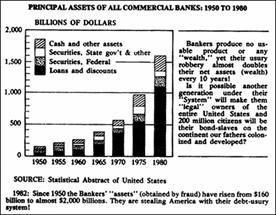 Пример “создания” денег и его превращения в “долг” граждан поможет понять, в чём суть системы.Миллиарды на процентах, задолженные частным банкам.Следует начать с необходимости в деньгах. Федеральному правительству, которое потратило больше, чем получило от граждан в виде налогов, требуется, скажем, $1′000′000′000. Поскольку денег нет, а Конгресс самоустранился от власти их “создавать”, правительству приходится обращаться к “создателям” с просьбой одолжить $1 млрд.Но Федеральный Резерв, частная контора, выдаёт эту сумму не просто так! Банкиры желают выдать$1′000′000′000 в виде кредита правительству, в обмен на согласие последнего вернуть их обратно – с процентами. Поэтому Конгресс выдаёт Казначейству санкцию на выпуск государственных облигаций на сумму в $1 млрд., которые затем доставляются Банкирам Федерального Резерва.Тогда Федеральный Резерв оплачивает расходы, связанные с выпуском $1 млрд. (что составляет около $1′000) и производит обмен. Правительство получает свой миллиард и использует деньги для оплаты своих обязательств. И каковы же результаты этого фантастического обмена? Ну, насчёт правительственных затрат в $1 млрд. вопросов нет – но в итоге Правительство переложило на народ долг в $1 млрд, на который народ будет обязан платить проценты!Десятки тысяч таких транзакций прошли в период с 1913-го по 1996-й, Правительство США должно Банкирамболее $5′000′000′000′000 (триллионов!). Большая часть налогов на физических лиц, которые платим мы, прямиком направляется в руки банкиров, лишь для того, чтобы оплатить проценты – без какой-либо надежды когда-либо выплатить основную сумму. Наши дети неминуемо попадут в рабство.Подождите, подождите! Это ещё не всё!“Это ужасно!” – скажете вы. Да, всё так – но мы показали лишь часть отвратительной истории. Под прикрытием этой дьявольской системы те облигации США теперь становятся “активами” банков Резервной Системы, что они используют в качестве “резервов” для того, чтобы “создать” ещё больше “кредита” на выдачу. Сейчас требования по “резервам” позволяют лишь на $1 млрд. в облигациях “создать” $15 млрд. нового “кредита”, который можно выдать штатам, муниципалитетам, физическим лицам или бизнесу.С учётом этого изначального $1 млрд., получается $16 млрд. “созданного кредита”, на который Банкиры получают проценты – и это при том, что все их затраты – лишь $1′000 на то, чтобы напечатать $1 млрд! А поскольку Конгресс США не проводил эмиссию конституционных денег с 1863-го года (чуть ли не сто пятьдесят лет назад), для того, чтобы народ получил необходимые для нужд торговли и коммерции средства, ему приходится получать “созданный” Банкирами-монополистами кредит, и платить за это проценты!Манипуляции с акциями – весело и выгодноВ дополнение к практически неограниченному росту, у банкиров имеется ещё один способ оттягивать на себя громадные количества материальных ценностей. Банки “высшего уровня”, контролирующие деньги, могут одобрить или отклонить выдачу крупных кредитов большим и успешно работающим корпорациям – и отказ в выдаче кредита вызовет снижение цены акций данной корпорации.После такого снижения цен агенты банкиров покупают крупные пакеты акций компаний. Впоследствии, если банк неожиданно одобрит многомиллионный долларовый займ этой компании, акции снова вырастают в цене. Пакеты сбрасываются на продажу – в кармане крупная прибыль. Таким способом получаются миллиарды долларов, идущие на покупку всё большего количества акций. В наши дни эта практика отработана настолько филигранно, что Совету директоров Федерального Резерва остаётся лишь объявить репортёрам о понижении или повышении “учётной ставки”, после чего акции взлетают до небес или упираются в плинтус – по прихоти банкиров.Используя данный подход с 1913-го года, банкиры и их агенты скупили тайный или явный контроль практически над всеми крупнейшими корпорациями в Америке. И затем, используя этот рычаг, они вынуждают корпорации брать у банков взаймы огромные суммы, впоследствие чего те буквально высасывают из компаний их прибыли, уходящие в форме уплаты процентов. В результате остающаяся у компаний “чистая прибыль” (которая, в частности, идёт на выплату дивидендов) представляет собой жалкие остатки – что заодно объясняет, каким образом банки собирают миллиарды на процентах по корпоративным займам, даже в то время, когда цены на акции крайне низки. Фактически, банкиры получают львиную долю прибыли, в то время как акционеры-физические лица остаются ни с чем.Миллионы работящих семей Америки теперь должны нескольким тысячам семей банкиров сумму, что в два раза превышает оценочную стоимость всех Соединённых Штатов. И семьи Банкиров получили от нас этот долг по цене чернил, бумаги и бухгалтерского учёта!Процент не создаётсяЕдинственным способом новые деньги (которые, впрочем, не настоящие деньги, а, скорее, представляющие долг кредиты), попадают в обращение в Америке – когда их берут у банкиров взаймы. Когда Штаты и население получают в долг крупные суммы, возникает впечатление, будто страна процветает. Однако, банкиры “создают” лишь количество денег, соответствующее основной сумме каждого займа, но никогда – то дополнительное их количество, необходимое для оплаты процентов. А потому объём новых денег никогда не может догнать объём выданных долгов. Суммы, необходимые для оплаты процентов по займам, не “создаются”, и потому просто не существуют!В рамках этой системы, в которой объём новых долгов всегда превышает количество выданных средств, не имеет значения, берёте ли вы много займов или мало: рост общего долга намного опережает количество доступных средств для их возврата. Люди никогда – никогда! – не смогут выбраться из долгов.Следующий пример покажет порочность системы, основанной на долге, через “встроенный” в неё недоста-ток денег. (Смотри оригинал http://vitanar.narod.ru/autors/scheldon.htm)Эффект от мелких займов в точности такой жеЕсли вы не вполне прониклись сутью приведённого выше примера с ипотекой, давайте рассмотрим потребительский кредит на покупку автомобиля – сроком на 5 лет, под 9.5% годовых. Шаг 1: Гражданин берёт взаймы $25′000, вводит их в обращение (деньги уходят дилеру, заводу, шахтам и т.д.) и взамен подписывает обязательство вернуть Банкирам $31′503 за пять лет. Шаг 2: Гражданин ежемесячно выплачивает Банкирам из своих заработков $525.05. За пять лет из обращения будут выведено на $6′503 больше, чем введено.Каждый займ “созданных” банкиром денег (кредит) приводит к тем же последствиям. И, поскольку число таких займов с 1913-го года исчисляется миллионами (займы берутся и сейчас), легко понять, почему Америка из процветающей, не обременённой долгами державы превратилась в охваченную долгами нацию, где практически каждый дом, ферма или компания бесконечно платит проценты банкирам.Взгляд на наличностьВ миллионах транзакций, подобных только что описанным, не так уж много банкнот переходит из рук в руки, да это и не является необходимым.Около 95% всех денежных операций в США осуществляется с помощью чеков. Также следует отметить, что банки обязаны иметь в виде наличных лишь 10% своих депозитов, которые могут быть выданы в любой момент. Это означает, что 90% всех депозитов, хотя и могут в действительности лежать в банке, не присутствуют в форме настоящих наличных денег.И это позволяет банкирам относительно безопасно “создавать” так называемый “займ”, просто выписывая чек или выдавая депозитную расписку не под залог имеющихся денег, но под ваше слово их вернуть! Это обходится им в стоимость чернил, бумаги и нескольких долларов накладных расходов за каждую транзакцию. Это – подделка чеков в немыслимых масштабах! И прибыль нарастает стремительно, год за годом.Спираль нашего долга раскручивается до бесконечностиНе проиграть ли в карты американскую мечту?Чтобы осознать правду о том, что постоянное выведение денег из оборота посредством начисления процентов неумолимо переведёт все материальные ценности в руки получателей этих процентов, представьте себе игру в покер или в кости – игру, в которой каждому игроку приходится покупать фишки (средство обмена) у “банкира”, который сам не рискует своими фишками в игре.Он просто наблюдает за столом и каждый час протягивает к нему руку, чтобы забрать 10-15% от всех лежащих на столе фишек. Игра идёт, и число фишек у каждого игрока меняется в зависимости от везения.Однако, общее число фишек в игре (необходимых для торговли и бизнеса) начинает уменьшаться.Как только фишек станет совсем мало, некоторые игроки начнут выбывать из игры. Если они хотят продолжить, им приходится покупать или занимать у “банкира” всё больше фишек. “Банкир” будет продавать (давать взаймы) фишки только на том условии, что игрок подпишет соглашение по “ипотеке”, обязуясь отдать “Банкиру” какое-нибудь имущество (машину, дом, дачу, дело, и т.д.), если не сможет по-прежнему возвращать все фишки плюс несколько сверх того (проценты). Выплаты он обязан делать вовремя, вне зависимости от того, выигрывает он (получает прибыль) или нет.Очевидно, не имеет значения, насколько хорошо они играют. В конце концов “банкир” вернёт себе все фишки, а остальные – кроме, может быть, самых-самых лучших игроков – играя достаточно долго, передадут “банкиру” свои дома, свои фермы, свои предприятия, быть может, даже машины, часы и последнюю рубаху!Ситуация, в которой мы очутились в реальности, намного хуже любой игры в покер. В игре никто не заставляет вас влезать в долги, и любой может выйти из неё в любой момент, сохраняя то имущество, что осталось. В жизни же, даже если мы сами занимаем у “банкиров” самую малость, наши местные власти, правительства Штата и федеральное правительство, занимают от нашего имени миллиарды, бездумно их тратят, чтобы затем конфисковать наши кровные посредством налогов, лишь бы вернуть банкирам проценты.Мы играем в эту игру не по своей воле, и никто не может из неё выйти, кроме как со смертью. Мы играем всю нашу жизнь, и наши дети продолжат играть после того, как мы умрём. Если мы не можем (или отказываемся) платить, правительство направляет к нам полицию, чтобы забрать наше имущество и отдать его банкирам. Банкиры не рискуют в этой игре ничем: они лишь собирают проценты и забирают все призы себе. В Лас-Вегасе все игры подстроены так, что их владельцы получают проценты – и загребают на этом миллионы. Игра, в которую играют банкиры Федерального Резерва, тоже подстроена – и они получают миллиарды!В последние годы Банкиры добавили в колоду несколько новых карт – кредитных, которые раскручивают как удобное средство оплаты и благо для торговли. На деле, они являются хитроумными устройствами (с точки зрения продавца) – позволяют получать ещё 18% с покупателей. Слов нет, насколько расчудесна эта краплёная колода!Кто бы сомневался – в этом тоже политикаСторонники демократов, республиканцев, независимые избиратели, которых без конца удивляло, почему политики всегда тратят больше налогов, чем собирают, теперь должны понять причину. Стоит им лишь при-ступить к изучению денежной системы, как они начинают понимать, что все эти политики – вовсе даже не представители народа, а агенты банкиров, для которых они придумывают всё новые способы, как загнатьнаселение в ещё большие долги.Самой малости воображения достаточно, чтобы понять: если бы Конгресс “создавал” деньги и выпускал в обращение достаточное их количество, никакого государственного долга просто бы не существовало. Не было бы и триллионов долларов прочих долгов.Поскольку в деньгах не было бы добавочной стоимости (за исключением расходов на их печать), и дополнительных расходов (таких, как проценты), государственные налоги были бы почти нулевыми. Деньги, запущенные в обращение, оставались бы там и продолжали служить своей цели – быть средством обмена, поколение за поколением и столетие за столетием, без каких бы то ни было выплат Банкирам!Бесконечные циклы долга и войныНо, вместо мира и процветания, у нас имеется долг, который нарастает как снежный ком, и циклическиепериоды военных действий. Нами – народом – теперь управляет банковская система, что узурпировала мантию правительства, замаскировалась под его законных представителей и раскинулась во все стороны, чтобы довести до нищеты и контролировать.Теперь она превратилась в централизованный, мощный политический аппарат, чья главная цель – поддерживать войну, конфисковать деньги народа и вести пропаганду, чтобы её власть была вечной. Обе наши главные политические партии превратились в их слуг, правительственные департаменты стали агентствами по тратам, а налоговая служба – машиной для сбора денег.Мало кто знает, что наша банковская система плотно сотрудничает с подобными же структурами в других странах, которые также маскируются под “правительства”.Некоторые из них, как утверждают, наши “друзья”. Некоторые, говорят нам, – “враги”. “Враги” создаются постепенно посредством международных манипуляций и провокаций, ими пользуются для того, чтобы запугать американский народ, вогнать его в новые многомиллиардные долги перед “банкирами” под предлогами “подготовки к войне”, “помощи для борьбы с коммунизмом”, “войны с наркотиками” и т.д.Граждане, намеренно вводимые в заблуждение промывающей мозги пропагандой, беспомощно наблюдают за тем, как наши политики предоставляют еду, товары и деньги иностранным государствам, управляемым такими же банками, под предлогом “улучшения взаимоотношений” и “разрядки напряжённости”. Наше, контролируемое банками, правительство забирает наших самых лучших и самых храбрых сыновей, бросает их в войны, в которых тысячи их гибнет, а сотни тысяч получают увечья (не говоря уже о жертвах и раненых среди местного населения и войск “врагов”).Когда “война” заканчивается, мы не получаем ничего, кроме новых миллиардов долга перед банкирами – а это и есть та причина для “войны”, с которой и надо начинать!Но и это ещё не всёПрибыль от этих громадных долгов пошла на то, чтобы воздвигнуть над нашей страной совершенный и почти невидимый колосс. Нам без конца повторяют, что они действуют для нашего же блага, но правда в том, что они делают всё, чтобы нанести ущерб народу. Тираны знают, что намного легче контролировать и грабить людей больных, малообразованных и поставленных в тупик, чем здоровых и умных – и потому намеренно не дают лечить серьёзные болезни, разрушают систему образования и вносят свою лепту в социальные и расовые беспорядки. По той же причине они поощряют наркотики, алкоголь, сексуальную распущенность, аборты, порнографию и преступность. Всё, что ослабляет разум и тело людей, втайне благословляется, поскольку делает народ всё менее и менее способным противостоять им, или даже просто понять, что с ними делают.Семья, мораль, любовь к родине, христианство, всё, что облагораживает – всё это безжалостно сметено прочь, в то время как они пытаются создать для себя новых подобострастных слуг. Новые “правители” пытаются изменить весь расовый, социальный, религиозный и политический порядок, но они не меняют экономическую систему, замешанную на кредите – систему, посредством которой они грабят и правят. Народ превратился в квартиросъёмщиков и рабов, отрабатывающих долги перед Банкирами и их агентами, на той земле, которую завоевали наши отцы. Это порабощение посредством самого гигантского подлога и мошенничества в истории человечества. Контроль за публичными обсуждениями и мнениямиМы отдаём себе отчёт в том, что эту краткую, и потому неполную, статью о деньгах можно обвинить в чрезмерном упрощении. А кое-кто может заявить, что, если бы всё было так просто, народ бы обо всём знал, и ничего бы этого не произошло.Но ведь этот заговор стар, как Вавилон – даже в Америке его корни простираются далеко за 1913-й год.В действительности, 1913-й можно рассматривать как тот год, когда давние планы Банкиров, наконец-таки, дали плоды и открыли путь к экономическому порабощению нашего народа. Участники заговора в Америке достаточно сильны для того, чтобы поставить своих людей на посты издателей газет, редакторов, журналистов, церковных священников, ректоров университетов, профессоров, авторов учебников, лидеров профсоюзов, продюсеров фильмов, комментаторов на радио и телевидении, политиков – от членов школьногосовета до президентов США, и многих, многих других.Эти агенты контролируют информацию, доступную простым людям. Они манипулируют общественным мнением, избирают, кого пожелают и на местах, и в масштабах всей страны – и никогда не выдают сущности изуродованной денежной системы. Они учреждают школьные облигации, дорогие и пагубные программы для сельского хозяйства, программы “возрождения городов”, программы зарубежной помощи и множество прочих схем, которые всё дальше и дальше вгоняют народ в долги перед банкирами.Вдумчивых граждан может терзать вопрос: зачем тратить миллиарды на одну программу и миллиарды на другую, которая дублирует или вообще перечёркивает первую. Например, платить фермерам, чтобы они не выращивали зерно и, в то же время, строить плотины или каналы, чтобы орошать больше земель. Безумие или глупость?Ни то, ни другое. Цель – создать ещё больше долгов. Тысячи способов растрачивания денег продолжаются безконца и края. По большей части они не имеют никакого смысла, но нам никогда не скажут, в чём их истинная сущность. А суть в том, чтобы выкачивать кровь экономики страны. Миллиарды – банкирам, долги – народу.Контроль над подачей новостей и информации.Так называемые “экономические эксперты” клепают в сотнях газет одновременно ловкие тексты, не дающие людям осознать простую истину насчёт сложившейся финансовой системы.Время от времени комментаторы, преподаватели и политики перекладывают нашу финансовую неразбериху на простых американцев за то, что те “расточительны”, “ленивы” или “скупы”. Посмотришь, а в другой раз они ругают работающих и потребителей за рост долгов, инфляцию цен – прекрасно понимая, что на самом деле причина скрыта в самой денежной системе, основанной на долгах и процентах.Народ буквально тонет в обвинениях и контробвинениях, которые выдвигают специально для того, чтобы его запутать, не дать осознать антиконституционную и злобную денежную систему, которая настолько эффективно ибезмолвно лишает фермеров, рабочих и бизнесменов плодов их труда, лишает свобод.Многие из тех, кто наиболее ретиво пытается показать публике заговор против народа, подвергаются преследованиям со стороны правительственных агентств, таких как EPA, OSHA, IRS и других, которые доводят их до финансовых трудностей или банкротства. До сих пор банкиры чрезвычайно эффективно не дают большинству американцев узнать то, о чём вы прочитали в данной статье.Однако, несмотря на контроль над информацией, они сознают, что множество граждан постепенно начинают понимать правду. (Несколько миллионов американцев знают правду – в их числе бывшие конгрессмены, налоговики, министры, бизнесмены и многие-многие другие).Поэтому, чтобы предотвратить вооружённое сопротивление ограблению страны, они вынашивают планы регистрации всего личного оружия и, в конце концов, разоружения всех граждан, в нарушение 2-й поправки к Конституции Соединённых Штатов Америки. Людей, у которых есть оружие, нельзя превратить в рабов. Поэтому они хотят оставить его лишь в руках полиции и вооружённых сил – в руках, уже запятнанных кровью бесчисленных случаев серьёзной небрежности и явных убийств, как в родной стране, так и за рубежом.Распространяй информацию и делай что-нибудь, чтобы выправить положение“Практически невидимые” заговорщики в политике, религии, образовании, индустрии развлечений и СМИ работают на США (которые принадлежат банкирам) в Мире (который принадлежит банкирам) под крылом Мирового правительства (которое принадлежит банкирам)! (Это, кстати, именно тот Новый Мировой Порядок, который проталкивают президенты Буш и Клинтон).Нечестная банковская политика и налоги будут продолжать отнимать у людей всё большую и большую часть заработков, чтобы наполнить карманы банкиров и их политических агентов. Ужесточение законов не даст гражданам протестовать и вести активные действия против насаждаемого сверху контроля.Быть может, ваши правнуки не будут иметь ни дома, ни машины, но будут жить в квартире, которая “принадлежит правительству” и ездить на работу в автобусах, которые “принадлежат правительству”, и выплачивать за это проценты банкирам. Быть может, им будет позволено оставлять себе часть заработка – на минимум еды и одежды – в то время как их правители будут купаться в роскоши. В Азии и восточной Европе это называется “коммунизм”; в Америке это называется “Демократия” и “Капитализм”.Америка не сбросит с себя ярмо диктатуры, навязанное и контролируемое Банкирами – не сбросит до тех пор, пока народ продолжает игнорировать невидимых надсмотрщиков. Банковские концерны, которые контролируют большую часть правительств разных стран и львиную долю источников информации, кажется, зажали нас так, что уже и не выбраться. И они боятся лишь одного: пробудившихся граждан-патриотов, вооружённых до зубов, с верой в Бога и надеждой на спасение. Данная статья дала вам информацию о созданной банкирами чудовищной системе. Что вы будете с этим делать – зависит от вас.ЧТО ВЫ МОЖЕТЕ СДЕЛАТЬПомолиться за освобождение Америки от порочного контроля денег, который стоит у истоков всех наших долгов и войн.Направить копии данной статьи официальным лицам вашего Штата и местности, членам школьных советов, директорам колледжей, священникам, соседям и т.д. Узнайте, что они об этом думают.Написать письма избранным или назначенным официальным лицам, “письма редактору” в газеты. Большинство газет в небольших городках и пригородах контролируются не полностью, в отличие от газет в крупных городах.Раздавайте копии, рассылайте их по почте сотнями, чтобы пробудить американцев, рассказать им об этом фантастическом грабеже трудового населения США. Ведь это обойдётся в такую КРОХОТНУЮ сумму в сравнении с МИЛЛИАРДАМИ деньгами и имуществом, которое КРАДУТ у нашего народа.ЗДЕСЬ НЕ СТОИТ КОПИРАЙТ, ТАК ЧТО СПОКОЙНО ПЕЧАТАЙТЕ КОПИИ И ДЕЛИТЕСЬ ИМИ С ДРУГИМИ!Источник: Сайт Мальчиша-КибальчишаЗдесь остаётся добавить, что хотя только Адольф Гитлер признан официальным и общеизвестным «главным военным преступником» - тем не менее, исходя из классической формулы наличия элементов для совершения преступления - вор, дубинка и пострадавший, - Гитлер является всего лишь «дубинкой» в руках Главных Преступников - финансистов, которые все до единого, вне зависимости от заявленного гражданства и места проживания, - принадлежат одной расе. ОНИ ВСЕ ЕВРЕИ!Но и это не всё.Летом 2002-го 30-летний Брайан Марк Ригг опубликовал свой труд – «Еврейские солдаты Гитлера»:http://maxpark.com/community/politic/content/1985131Михаил Конопля перепечатал из www.jewukr.org 13 мая 2013, 21:43. Позади у Ригга была учеба в Йельском университете, грант от Кембриджа, 400 интервью с ветеранами вермахта, 500 часов видеопоказаний, 3 тысячи фотографий и 30 тысяч страниц воспоминаний гитлеровских солдат и офицеров - тех людей, чьи еврейские корни позволяют им хоть завтра репатриироваться в Израиль. «Вся реальная история Второй мировой войны умышленно закрыта и фальсифицирована. До настоящего времени о Гитлере и нацизме никакой объективной информации в России практически нет. Евреи были союзниками и активными деятелями гитлеровской Германии, повлиявшими на ход и результат войны…Либеральные авторы с удивительным постоянством забывают о том, что тысячи евреев в годы войны сра-жались за Гитлера. Они убивали Русских, они воевали против нас. Притом, убивали весьма усердно… Никто из них прощения у нас не попросил, и никогда не попросит.150 тысяч солдат и офицеров вермахта могли бы репатриироваться в Израиль согласно Закону о возвращении, но они избрали для себя, абсолютно добровольно, служение фюреру…».Ниже мы приводим ключевые фигуры Третьего рейха, имеющие связь с еврейством плоть от плоти и кровь от крови.Адольф Гитлер, главный немецко-фашистский военный преступник, австрийский еврей.Фюрер Германии, рейхсканцлер Германии, председатель НСДАП. Отец – Алоис Шикльгрубер (1837-1903), сын – банкира – еврея, мать – Клара  Пёльтцль.Альфред Розенберг – главный идеолог нацизма. Уполномоченный фюрера по контролю за общим духовным и мировоззренческим воспитанием НСДАП. Генрих Гиммлер – Рейхсфюрер СС, рейхсминистр внутренних дел Германии (1943-1945), статс-секретарь Имперского министерства внутренних дел и шеф германской полиции (1936-1943).И.о. начальника РСХА Гиммлер стал после убийства еврея Рейнхарда Гейндриха.Рейнхард Гейдрих – и.о. рейхспротектора Богемии и Моравии (1941-1942), начальник Главного управления имперской безопасности (РСХА) (1939-1942), начальник тайной государственной полиции Третьего рейха (Гестапо) (1934-1939), обергруппенфюрер СС и генерал полиции, отец Бруно Зюсс – еврей.Йозеф Геббельс – Рейхсканцлер Германии (30 апреля - 1 мая 1945), рейхсминистр народного посвещения и пропаганды Германии (1933-1945), имперский комиссар обороны Берлина (1942-1945), имперский уполномоченный по тотальной военной мобилизации (1944-1945).Адольф Эйхман – непосредственно ответственный за массовое уничтожение евреев, начальник отдела IVВ4 Гестапо РСХА (1939-1941), начальник сектора IVВ4 Управления IV РСХА (1941-1945), оберштурмбаннфюрер СС.Рудольф Гесс – заместитель фюрера по партии (1933-1941), рейхсминистр (1933-1941). Обергруппенфюрер СС и обергруппенфюрер СА (штурмовые отряды НСДАП).Вильгельм Канарис – начальник службы военной разведки и контрразведки (Абвера), адмирал.Эрхард Мильх – немецкий военный деятель, заместитель Геринга, рейхсминистра авиации Третьего рейха, генеральный инспектор люфтваффе, генерал-фельдмаршал.Вернер Гольдберг. Долгое время нацистская пресса помещала на своих обложках фотографию голубоглазого блондина в каске. Под снимком значилось: «Идеальный немецкий солдат». Этим арийским идеалом был боец вермахта еврей Вернер Гольдберг.Кроме того, евреи воевали против СССР в составе стран-союзниц Третьего рейха во Второй мировой войне. Поход Гитлера на Россию носил общеевропейский характер.О масштабе участия евреев во Второй мировой войне против СССР убедительно свидетельствуют цифры военнопленных в СССР по национальному составу в период с 22.06.1941 года по 02.09.1945 года.Военнопленных евреев было 10 173 особи, тогда как Финнов, с которыми мы воевали – 2377 человек.Учитывая, что в конечном результате СССР погиб, а Русского Народа ДЕ-ЮРЕ не стало, - ЕВРЕИ не только заказали и проплатили, начали и провели Мировую Войну, но и ВОСПОЛЬЗОВАЛИСЬ ПЛОДАМИ НАШЕЙ ПОБЕДЫ, ибо и Земля и всё что в ней и на ней – ВСЕ за ЧТО отдавали свои Жизни Русско-Советские Воины, - уже принадлежит Российским евреям-олигархам.Комментарии.1. Резюмируя выше изложенное, - приходим к однозначному выводу: - «Американские евреи-финансисты тайно сговорились с евреями-финансистами Германии, Англии и ряда Европейских государств о военном захвате территорий Европы и СССР. Образовавшийся многоликий еврейский финансовый союз нанял еврея Гитлера и профинансировал как его приход к власти, так и начало второй Мировой Войны. И эта Война, по тайной её сути, - велась Мировым финансовым еврейством против СССР».Для тех, кого возмутит моё резюме, - напоминаю старинную Русскую пословицу: - «Когда бары дерутся - у холопов чубы трещат…».2. Прошло 70 лет после окончания 2-й Мировой Войны и снова, вот уже несколько лет «Великая депрессия – 2» победно шествует по планете, подготавливая сознание людей к неизбежности Третьей Мировой… Эта, последняя война потребует на свой алтарь 2/3  населения Земли, а это около 5-и миллиардов…Слава Русскому Народу – Победителю фашизма!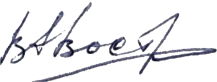 8 мая 2015 года.                                                                                                         Владимир Русский